EmentaContinuação de Instrumento III para os estudantes ainda não recomendados para Instrumento IV. Exige prática diária intensiva.ObjetivosAprofundamento no estudo dos fundamentos técnicos e interpretativos do saxofone- Postura, embocadura e respiração.- Técnica, som, articulação e expressão.- Estudo e interpretação de repertório específico.Conteúdos- Execução de todas as escalas maiores em intervalos de 2ª até 8ª. Jean Marie Londeux – Gammes - Exercícios com sons harmônicos. P-Tones for the saxophone, Ed.Carl Fischer.- Exercícios rítmicos – The Technique of the Saxophone. Joseph Viola,Vol.3. - Estudo de Improvisação: Escalas e arpejos para acordes utilizados em música popular. Aplicação prática em conjunto. - Exercícios melódicos e de mecanismo, método adotado: 48 Études de Ferling (Ed.. Leduc);- Estudos jazzísticos – “Developing jazz concepts – Niehaus, L. (exercícios).- Estudos da linguagem do samba Samba/Jazz “frases” - Eduardo Pecci - Execução de repertório de diversos gêneros musicais, tais como: erudito, jazz, música instrumental brasileira, choro e frevo.Metodologia- O Conteúdo programático da disciplina será ministrado através de aulas tutelares semanais (34 aulas anuais).- Cada aluno terá um plano de trabalho individual, de acordo com as suas necessidades técnicas e aptidões artísticas, com o objetivo de desenvolver a sonoridade, expressão e interpretação dos repertórios;- Os programas de estudos e repertório a serem trabalhados por cada aluno serão decididos conjuntamente com o professor, e estabelecidos até no máximo um mês após o início de cada semestre.- Orientação individual no estudo das dificuldades técnicas e estimulação à prática em diversas formações para o desenvolvimento da leitura, interpretação, contextualização do repertório e aquisição de experiência em situações musicais variadas.- Audição e análise de material sonoro variado.- Normalmente espera-se de cada aluno preparar um estudo diferente por semana, além de um mínimo de três peças completas em estilos contrastantes por semestre, com ao menos uma peça brasileira entre estas. - A classe de saxofone realizará, sempre que possível, um recital coletivo ao final de cada semestre, sendo que a organização deste recital (com participação obrigatória de todos os alunos) fica a cargo de uma comissão de alunos, a ser escolhida no meio do semestre.AvaliaçãoAvaliação mensal, feita pelo professor, de acordo com rendimento, assiduidade e execução dos exercícios, estudos e peças solicitados a cada semana. Ao final de cada bimestre será realizada uma avaliação em conjunto, entre professor e aluno, para discussão de eventuais problemas de rendimento, conteúdo ou didáticos. Avaliação por meio de audição pública.BibliografiaMétodos/Estudos:	- Precis pour l’étude dês gammes, Guy Lacour. Ed. Billaudot.- Advance Jazz Conception for Saxophone, L. Niehaus, Ed. Try  Publishing Company. - P - Tones for the Saxophone, Ed.Carl Fischer.- P - The Technique of the Saxophone. Joseph Viola. Ed. Berklee Press Publications – 1971, volume 3. - Exercices mécaniques, Jean Marie Londeix. Paris: ed. Henry Lemoine.- 48 Études (Mule), W. Ferling. Paris: ed. Alphonse Leduc.- 53 Études, d’après Boehm, Terschack et Fürsteneau, Marcel Mule.Volume 1. Paris: ed. Alphonse Leduc. Respiração circular - Tone development through interpretation, Moise.Peças: As peças serão escolhidas individualmente de acordo com o perfil e nível técnico de cada aluno.* Tanto os métodos quanto as peças pertencem à coleção particular do professor e serão disponibilizadas aos seus alunos. Os alunos deverão se empenhar em adquirir peças e métodos para construção de um acervo pessoal.UNIVERSIDADE FEDERAL DA BAHIAEscola de Música Departamento de MúsicaPROGRAMA DE COMPONENTECURRICULARCÓDIGONOMEMUS204MUSD11  ?MUSD12  ?INSTRUMENTO V ouSEMINARIOS EM INSTRUMENTO IX  ?SEMINARIOS EM INSTRUMENTO X  ?CARGA HORÁRIACARGA HORÁRIACARGA HORÁRIACARGA HORÁRIAMÓDULOMÓDULOMÓDULOCURSO(S)ANO VIGENTE TPETOTALTPEGraduação201617341734346826Graduação2016Programa de componente curricular proposto na reunião do Departamento, em 12/08/2016Pedro Ribeiro Kroger JuniorChefe do Departamento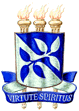 